A AA037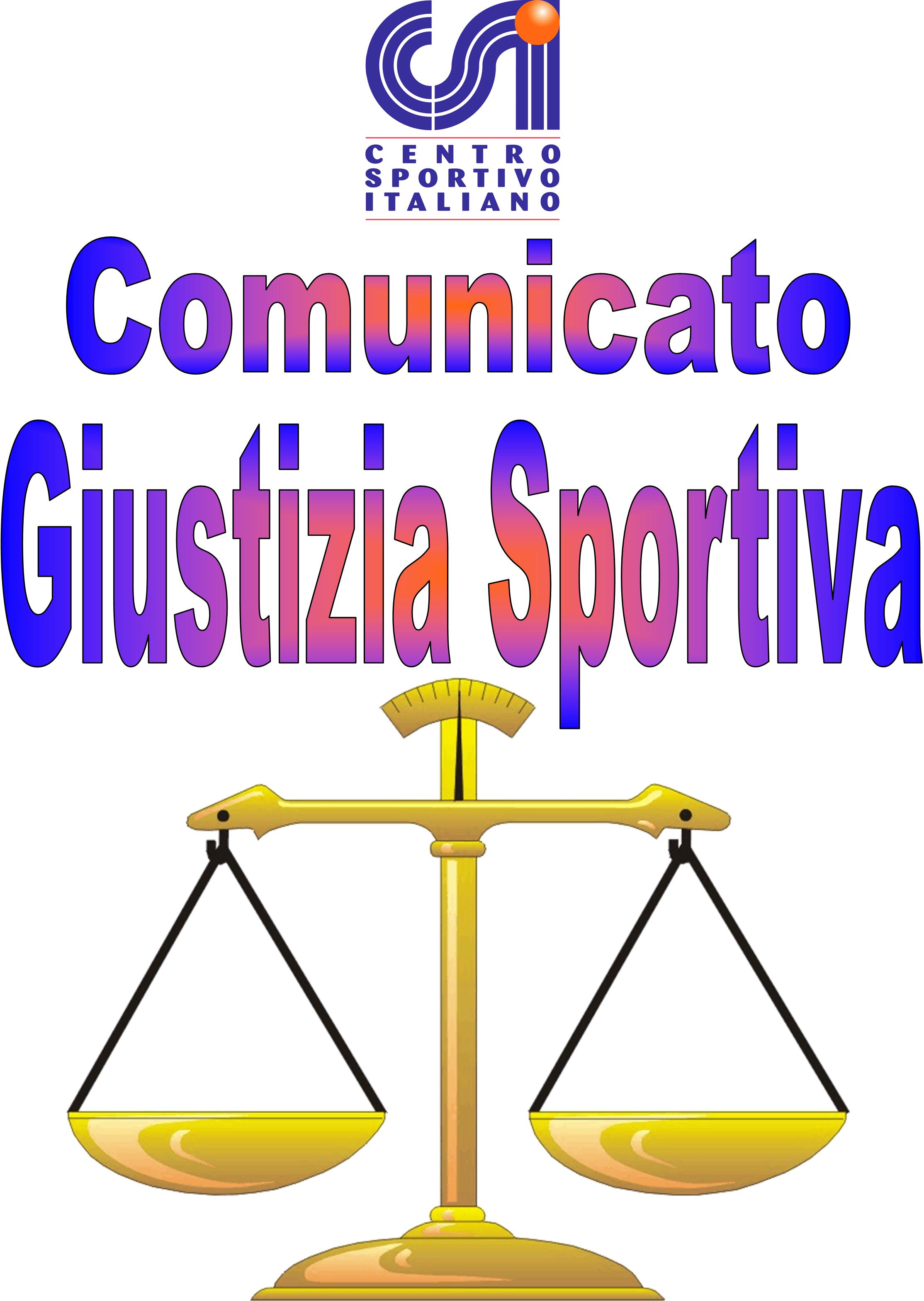 021Afr(Per Diffida).                          Comunicato Ufficiale nr. 21   DATA 13 – 02- 2023                                     Calcio a 5 Terni LeagueRISULTATI CALCIO A 5PROVVEDIMENTI DISCIPLINARI CALCIO A 5 Partita persa a tavolino con il risultato di 6 – 0 alla società “ASD Castrum” per abbandono della gara; P.S.CARTELLINO AZZURRONominativo:                                                                                                    SocietàGIOCATORI AMMONITINominativo:                                                                                                      SocietàDiego De Vecchis                                                                                            Oro & ArgentiFederico Cacace                                                                                                Ajax KemalDanilo Baiocco                                                                                                 Old City Matteo Martinelli                                                                                              PanzathinaikosAlessandro Proietti                                                                                            Conad ArcaLuca Bernardini                                                                                                 Conad ArcaFederico Caselli                                                                                                  GalacticosKevin Roux                                                                                                         Real PalaceDiego Mascolo                                                                                                    LeicesterniLeonardo Bartolini                                                                                              LibertasZakaria Zouhair                                                                                                   Mo Te PungoNicolò Barbarossa                                                                                                Mo Te PungoLeonardo Fuselli                                                                                                  SS GiuseppeRoyson Gonsalves                                                                                               SS GiuseppeMattia Casciani                                                                                                    White DevilsGIOCATORI ESPULSINominativo:                                 turni di squalifica                                             SocietàGianluca Celi                                           1                                                     Galacticos(Comportamento protestatorio).Marco Garbi                                            1                                                      Libertas(Comportamento protestatorio).Matteo Saltimbanco                           1 mese (12-03-23)                                   White Devils(Espressioni a sfondo razzista nei confronti di altro tesserato, con attenuante di ammissione che rende possibile la sanzione e che ne determina il minimo della pena; Comportamenti che offendano etnie, razze o religioni “Illecito disciplinare discriminatorio”).  Comunicato Ufficiale nr. 21 DATA 13 – 02- 2023                                        Calcio a 7 Terni LeagueRISULTATI CALCIO A 7PROVVEDIMENTI DISCIPLINARI CALCIO A 7 .CARTELLINO AZZURRONominativo:                                                                                                    SocietàSimone Giansanti                                                                                      StronconiumBruno Roberto Schiaroli                                                                              LeicesterniDaniele Rampiconi                                                                                     LeicesterniGIOCATORI AMMONITINominativo:                                                                                                      SocietàUmberto Celli                                                                                              Aston PirlaLeonidha Hilaj                                                                                             Molo 21Federico Brunelli                                                                                          Molo 21Leonardo Panfili                                                                                          Torre OrsinaLorenzo Di Giuli                                                                                           Torre OrsinaGeremia Svizzeretto                                                                                     Pro Secco               Matteo Chiappalupi                                                                                      AstoriaFrancesco Barbonari                                                                                     FerentilDiego Saveri                                                                                                Visionary BSMatteo Colangelo                                                                                        Real MentepazziMarco Proietti                                                                                              SambucetoleLorenzo Calzoni                                                                                           HomyLeonardo Manciucca                                                                                    FC HelleaglesMatteo Falocco                                                                                            FC HelleaglesChristian Donatelli                                                                                        FC HelleaglesAlessandro Palombi                                                                                      Santino FCAndrea Giogli                                                                                              Green ServiceTommaso Scimmi                                                                                           Team EnoLeonardo Solvini                                                                                            Team EnoMatteo Ricco                                                                                                 FC BoccaporcoAlessandro Maccagnan                                                                                  FC BoccaporcoFilippo Vagnozzi                                                                                            AS MarosoGIOCATORI ESPULSINominativo:                                 turni di squalifica                                        SocietàLeonardo Pergolari                                              2                                   Long Island(Espressioni offensive nei confronti del giudice di gara).Leonardo Nuzzo                    1 Anno (09-01-2024) Rif.16gg                         FC Molo 21(Reiterate e gravi espressioni offensive e minacciose nei confronti del giudice di gara; Tentate vie di fatto verso il giudice di gara; Aver sputato contro il giudice di gara perpetrando azione lesiva della sua dignità personale).P.S.= Nella gara 001A il Giudice sportivo si riserva di non applicare multa alla società “ASD Castrum” Sussintendo logiche motivazioni nel gesto di abbandonare la gara per causa Razzismo nei confronti di un giocatore.                                                                                                                            Il Giudice sportivo001A White Devils – ASD Castrum 6 – 0 Tav. V.P.D.002A Buco Bar – S.G.Bosco 3 - 11003C Conad Arca Futsal – New Team 1 – 2  V.P.D.004B Napoli Club Terni – Panzathinaikos 4 – 3  V.P.D.005A Galacticos – Real Palace 2 – 2  V.P.D.006A La Dolce Vita – Pet Store Conad 7 – 0 007C Leicesterni City – Libertas Tacito 5 – 4  V.P.D.008B Aquila UTD – Sporting Garra 7 – 5 009C AS Maroso – Terni Boys 9 – 2 010C Ajax Kemal – Stroncamoli 6 – 8  V.P.D.011B Mo Te Pungo – SS Giuseppe e Marco 3 – 7  V.P.D.012B New Terni UTD – Old City FC 8 – 1  V.P.D.013C Bar Della Porta – Oro & Argenti 2 – 0  V.P.D.014C America Reds – Seleccion Albiceleste 0 – 14 031B Green Service – Team Eno 5 – 2 V.P.D.V.P.D.032A La Dolce Vita – SDATT Team 7 – 3 033C FC Boccaporco – AS Maroso 2 – 5 V.P.D.V.P.D.034A Molo 21 FC – Red Devils 3 – 4 V.P.D.V.P.D.035B Leicesterni City – Stronconium 6 – 4 V.P.D.V.P.D.036B Pes United – Stortenham 7 – 3 037A Campetto – Torre Orsina C.A.4 – 5 V.P.D.V.P.D.038B Real Mentepazzi – Sambucetole 4 – 3 V.P.D.V.P.D.039B Geps’On Fire – Desaparecidos 1 – 4 040B Postaccio Pirates – Soccorso Alpino 5 – 4 041B Ferentil Saint Germain – Visionary BS2 – 3  V.P.D. V.P.D.042C FC Helleagles – Santino FC 4 – 5 V.P.D.043A FC Pro Secco – Astoria 3 – 7 V.P.D.044C Aston Pirla – Pro Diletta 1991 5 – 2 V.P.D.045C Homy – Long Island 4 – 4 V.P.D.